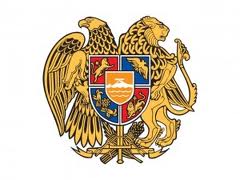 ՀԱՅԱՍՏԱՆԻ ՀԱՆՐԱՊԵՏՈՒԹՅՈՒՆ         ՍՊԻՏԱԿԻ ՀԱՄԱՅՆՔԻ ԱՎԱԳԱՆԻԱՐՁԱՆԱԳՐՈՒԹՅՈՒՆ ԹԻՎ 7ՍՊԻՏԱԿ ՀԱՄԱՅՆՔԻ ԱՎԱԳԱՆՈՒ ԱՐՏԱՀԵՐԹ,ԱՐՏԱԳՆԱ ՆԻՍՏԻԿայացավ 15 հուլիսի 2020թ. ժամը 12:00                                                ք.Սպիտակ (քաղաքային զբոսայգի)Նիստին ներկա էին համայնքի ավագանու 15 անդամներից 11-ը՝ Գոռ Էդիկի Բարսեղյանը, Սարգիս Վալոդյայի Թամամյանը, Տիգրան Համլետի Հակոբյանը, Մանվել Դավթի Խոյեցյանը,  Լուսինե Գրիշայի Մաթոսյանը, Կարեն Գառնիկի Մխիթարյանը, Հովհաննես Համլետի Շիրոյանը, Մկրտիչ Լյովայի Շուշանյանը, Համլետ Մուխաելի Պողոսյանը,   Վարուժան Հովհաննեսի Սահակյանը, Հայկ Զաքարի Սիսակյանը:Նիստից  բացակայում էին  համայնքի ավագանու 4 անդամներ՝Ռազմիկ Մանվելի Թումանյանը, Գրիգոր Վալոդի Նազարյանը, Գարիկ Գագիկի Սահակյանը, Հարություն Ռաֆիկի Սահակյանը, /պատճառները նշված են համայնքի ավագանու անդամների գրանցման թերթիկում/:Համայնքի ղեկավարի հրավերով ներկա էին Սպիտակ համայնքի ղեկավարի տեղակալ Վարդան Սահակյանը,  համայնքապետարանի աշխատակազմի քարտուղար Անահիտ Գյուլազյանը, աշխատակազմի քաղաքաշինության, հողօգտագործման, կոմունալ  սպասարկման և տրանսպորտի բաժնի պետ Արման  Ավետիսյանը, աշխատակազմի գլխավոր մասնագետ-իրավաբան Նորայր Յարմալոյանը,  աշխատակազմի քարտուղարության բաժնի գլխավոր մասնագետ Ռուզաննա  Սարդարյանը:Նիստը վարում էր համայնքի ղեկավար Գագիկ Սահակյանը:Նիստն արձանագրում էր  Ռուզաննա Սարդարյանը:Նիստն անցկացվում էր առցանց հեռարձակմամբ: Մինչև օրակարգային հարցերի քննարկմանն անցնելը` համայնքի ղեկավար                           Գագիկ Սահակյանը ջերմորեն շնորհավորեց նիստի մասնակիցներին ու բոլոր սպիտակցիներին` հարազատ քաղաքի տոնի առթիվ: Այնուհետև անդրադարձավ Տավուշի մարզի սահմանում կատարվող իրադարձություններին և ցավակցություն հայտնեց մարտական գործողությունների ժամանակ հերոսաբար զոհված մեր զինվորների ընտանիքների անդամներին ու հարազատներին:Համայնքի  ղեկավար Գագիկ Սահակյանը ներկայացրեց Սպիտակի համայնքի  ավագանու  2020 թվականի հուլիսի 15-ի  նիստի օրակարգի նախագիծը:  Ղեկավարվելով «Տեղական ինքնակառավարման մասին» Հայաստանի Հանրապետության օրենքի 14-րդ հոդվածի 6-րդ մասով` Սպիտակ համայնքի ավագանին միաձայն որոշեց.Հաստատել Սպիտակ համայնքի ավագանու 2020 թվականի հուլիսի 15-ի արտահերթ նիստի օրակարգը.ՕՐԱԿԱՐԳ1. Սպիտակ համայնքի Թորոսյան 26 հասցեում գտնվող բազմաբնակարան բնակելի շենքի հարևանությամբ գտնվող հենապատի վերանորոգումը անհետաձգելի համարելու և մեկ անձից գնում կատարելու համաձայնություն տալու մասին/Զեկուցող՝ Գ. Սահակյան/2. Սպիտակ համայնքի Մուրացան և հարակից փողոցի, Սայաթ-Նովա փողոցի, Մյասնիկյան փողոցի և 1-6 փակուղիների, Տեր-Սիմոնյան 1-7 փակուղիների,                     Ս․ Ավետիսյան փողոցի 6-7-րդ նրբանցքների, ՈՒզբեկական, Առափնյա, Գրիգոր Լուսավորիչ, Այգեստան 1, Այգեստան 2, Հարավ Արևմտյան, Իտալական, Շվեյցարական թաղամասերի փողոցային լուսավորության համակարգերի և քաղաքային լոկալ օպտիակական ցանցի կառուցման աշխատանքները հրատապ բաց մրցույթի ընթացակարգով իրականացնելու համաձայնություն տալու մասին/Զեկուցող՝ Գ. Սահակյան /ԿՈՂՄ  (11)                                      ԴԵՄ (0)                                  ՁԵՌՆՊԱՀ  (0)22. ԼՍԵՑԻՆ « ՍՊԻՏԱԿ ՀԱՄԱՅՆՔԻ ԹՈՐՈՍՅԱՆ 26 ՀԱՍՑԵՈՒՄ ԳՏՆՎՈՂ ԲԱԶՄԱԲՆԱԿԱՐԱՆ ԲՆԱԿԵԼԻ ՇԵՆՔԻ ՀԱՐԵՎԱՆՈՒԹՅԱՄԲ ԳՏՆՎՈՂ ՀԵՆԱՊԱՏԻ ՎԵՐԱՆՈՐՈԳՈՒՄԸ ԱՆՀԵՏԱՁԳԵԼԻ ՀԱՄԱՐԵԼՈՒ ԵՎ ՄԵԿ ԱՆՁԻՑ ԳՆՈՒՄ ԿԱՏԱՐԵԼՈՒ ՀԱՄԱՁԱՅՆՈՒԹՅՈՒՆ ՏԱԼՈՒ ՄԱՍԻՆ» ՀԱՐՑԸ (ԶԵԿ. Գ. ՍԱՀԱԿՅԱՆ)Զեկուցողը նշեց, որ Թորոսյան 26 հասցեում գտնվող բազմաբնակարան շենքի հարևանությամբ գտնվող հենապատը վերջին ամիսների տեղացած հորդառատ անձրևների և կոյուղաջրերի պատճառով փլուզվում է և վտանգ է ներկայացնում շենքի բնակիչների կյանքին ու առողջությանը: Համայնքի ղեկավարն ներկայացրեց նաև, որ խնդիրն բարձրացրել են նաև շենքի բնակիչները, այն ուսումնասիրվել է համապատասխան մասնագետի կողմից և կարիք ունի հրատապ լուծման:Զեկուցողին հարց տվեց ավագանու անդամ տիկին Լ. Մաթոսյանը.Հարց- Մոտավորապես ի՞նչ գումարի մասին է խոսքը:Պատասխան--Մոտավորապես 20մլն. դրամի չափի մասին է: Նախագծա-նախահաշվարկային  փաստաթղթերը առկա են: Համայնքի ղեկավարը միաժամանակ տեղեկացրեց, որ 2020 թվականին սուբվենցիոն ծրագրի շրջանակներում ասֆալտապատվելու է նաև նշված շենքի բակային տարածքը: Ավագանու անդամները քննարկելով խնդրի հրատապության մասին՝ առաջարկեցին ընդունել այն:Հարցը դրվեց քվեարկության:Ղեկավարվելով «Գնումների մասին» Հայաստանի Հանրապետության օրենքի                23-րդ հոդվածի 1-ին մասի 2-րդ կետով, Հայաստանի Հանրապետության կառավարության 2017 թվականի մայիսի 4-ի թիվ 526-Ն որոշման թիվ 1 հավելվածի                23-րդ կետի 5-րդ ենթակետի «բ» և «գ» պարբերություններով, հաշվի առնելով, որ Սպիտակ համայնքի Թորոսյան 26 հասցեում գտնվող բազմաբնակարան բնակելի շենքի հարևանությամբ գտնվող հենապատը հորդառատ անձրևների հետևանքով սկսել է փլուզվել, և վտանգված է շենքի բնակիչների կյանքն ու առողջությունը՝ Սպիտակ համայնքի ավագանին որոշեց.1. Սպիտակ համայնքի Թորոսյան 26 հասցեում գտնվող բազմաբնակարան բնակելի շենքի հարևանությամբ գտնվող հենապատի վերանորոգումը համարել 3անհետաձգելի:2. Համաձայնություն տալ սույն որոշման 1-ին կետում նշված աշխատանքերի իրականացման համար մեկ անձից գնում կատարելուն։ ԿՈՂՄ (11)                                        ԴԵՄ (0)                        ՁԵՌՆՊԱՀ (0)     3. ԼՍԵՑԻՆ « ՍՊԻՏԱԿ ՀԱՄԱՅՆՔԻ ՄՈՒՐԱՑԱՆ ԵՎ ՀԱՐԱԿԻՑ ՓՈՂՈՑԻ, ՍԱՅԱԹ-ՆՈՎԱ ՓՈՂՈՑԻ, ՄՅԱՍՆԻԿՅԱՆ ՓՈՂՈՑԻ ԵՎ 1-6 ՓԱԿՈՒՂԻՆԵՐԻ, ՏԵՐ-ՍԻՄՈՆՅԱՆ 1-7 ՓԱԿՈՒՂԻՆԵՐԻ, Ս․ ԱՎԵՏԻՍՅԱՆ ՓՈՂՈՑԻ 6-7-ՐԴ ՆՐԲԱՆՑՔՆԵՐԻ, ՈՒԶԲԵԿԱԿԱՆ, ԱՌԱՓՆՅԱ, ԳՐԻԳՈՐ ԼՈՒՍԱՎՈՐԻՉ, ԱՅԳԵՍՏԱՆ 1, ԱՅԳԵՍՏԱՆ 2, ՀԱՐԱՎ ԱՐԵՎՄՏՅԱՆ, ԻՏԱԼԱԿԱՆ, ՇՎԵՅՑԱՐԱԿԱՆ ԹԱՂԱՄԱՍԵՐԻ ՓՈՂՈՑԱՅԻՆ ԼՈՒՍԱՎՈՐՈՒԹՅԱՆ ՀԱՄԱԿԱՐԳԵՐԻ ԵՎ ՔԱՂԱՔԱՅԻՆ ԼՈԿԱԼ ՕՊՏԻԱԿԱԿԱՆ ՑԱՆՑԻ ԿԱՌՈՒՑՄԱՆ ԱՇԽԱՏԱՆՔՆԵՐԸ ՀՐԱՏԱՊ ԲԱՑ ՄՐՑՈՒՅԹԻ ԸՆԹԱՑԱԿԱՐԳՈՎ ԻՐԱԿԱՆԱՑՆԵԼՈՒ ՀԱՄԱՁԱՅՆՈՒԹՅՈՒՆ ՏԱԼՈՒ ՄԱՍԻՆ» ՀԱՐՑԸ(ԶԵԿ. Գ. ՍԱՀԱԿՅԱՆ)Համայնքի ավագանու անդամներին ներկայացվեց «Սպիտակ համայնքի Մուրացան և հարակից փողոցի, Սայաթ-Նովա փողոցի, Մյասնիկյան փողոցի և 1-6 փակուղիների, Տեր-Սիմոնյան 1-7 փակուղիների, Ս. Ավետիսյան փողոցի 6-7-րդ նրբանցքների, ՈՒզբեկական, Առափնյա, Գրիգոր Լուսավորիչ, Այգեստան 1, Այգեստան 2, Հարավ Արևմտյան, Իտալական, Շվեյցարական թաղամասերի փողոցային լուսավորության համակարգերի և քաղաքային լոկալ օպտիակական ցանցի կառուցման աշխատանքներ» սուբվենցիոն ծրագրի մասին: Համայնքի ղեկավարը տեղեկացրեց, քանի որ ծրագիրը ընդգրկված է 2020 թվականի սուբվենցիոն ծրագրերի մեջ և պետք է ավարտին հասցնել մինչև  2020 թվականի տարվա վերջ, ժամանակի սուղ լինելու պատճառով, առաջարկեց իրականացնել հրատապ բաց մրցույթը, հայտերի ներկայացման ժամկետը 40 օրացույցային օրվա փոխարեն, հայտարարել 15 օրացույցային օր:Հարցեր, ելույթներ չեղան:Հարցը դրվեց քվեարկության:   Ղեկավարվելով «Գնումների մասին» Հայաստանի Հանրապետության օրենքի 20-րդ հոդվածի 4-րդ մասով, հաշվի առնելով, որ «Սպիտակ համայնքի Մուրացան և հարակից փողոցի, Սայաթ-Նովա փողոցի, Մյասնիկյան փողոցի և 1-6 փակուղիների,                     4Տեր-Սիմոնյան 1-7 փակուղիների, Ս․ Ավետիսյան փողոցի 6-7-րդ նրբանցքների, ՈՒզբեկական, Առափնյա, Գրիգոր Լուսավորիչ, Այգեստան 1, Այգեստան 2, Հարավ Արևմտյան, Իտալական, Շվեյցարական թաղամասերի փողոցային լուսավորության համակարգերի և քաղաքային լոկալ օպտիկական ցանցի կառուցման աշխատանքներ» սուբվենցիոն ծրագրի գնման հայտերի ներկայացման՝ առնվազն 40 օրացուցային օր ժամկետի պարագայում հնարավոր է վտանգվի ծրագրի իրականացումը 2020 թվականի ընթացքում, կարևորելով ծրագրի հրատապ իրականացման անհրաժեշտությունը՝ Սպիտակ համայնքի ավագանին որոշեց.1. Համաձայնություն տալ Սպիտակ համայնքի Մուրացան և հարակից փողոցի, Սայաթ-Նովա փողոցի, Մյասնիկյան փողոցի և 1-6 փակուղիների, Տեր-Սիմոնյան 1-7 փակուղիների, Ս․ Ավետիսյան փողոցի 6-7-րդ նրբանցքների, ՈՒզբեկական, Առափնյա, Գրիգոր Լուսավորիչ, Այգեստան 1, Այգեստան 2, Հարավ Արևմտյան, Իտալական, Շվեյցարական թաղամասերի փողոցային լուսավորության համակարգերի և քաղաքային լոկալ օպտիկական ցանցի կառուցման աշխատանքների ձեռք բերման համար գնումն իրականացնել հրատապ բաց մրցույթի ընթացակարգով՝ հայտերի ներկայացման  ժամկետը առնվազն 15 օրացուցային օր:ԿՈՂՄ (11)                                                 ԴԵՄ (0)                        ՁԵՌՆՊԱՀ (0)     ԳՈՌ ԲԱՐՍԵՂՅԱՆՍԱՐԳԻՍ ԹԱՄԱՄՅԱՆՄԱՆՎԵԼ ԽՈՅԵՑՅԱՆՏԻԳՐԱՆ ՀԱԿՈԲՅԱՆԼՈՒՍԻՆԵ ՄԱԹՈՍՅԱՆԿԱՐԵՆ ՄԽԻԹԱՐՅԱՆՀՈՎՀԱՆՆԵՍ ՇԻՐՈՅԱՆՄԿՐՏԻՉ ՇՈՒՇԱՆՅԱՆՀԱՄԼԵՏ ՊՈՂՈՍՅԱՆՎԱՐՈՒԺԱՆ ՍԱՀԱԿՅԱՆ ՀԱՅԿ ՍԻՍԱԿՅԱՆ                                                 ՀԱՄԱՅՆՔԻ   ՂԵԿԱՎԱՐ՝                             Գ.ՍԱՀԱԿՅԱՆ                   ԱՐՁԱՆԱԳՐԵՑ՝                             Ռ.ՍԱՐԴԱՐՅԱՆ5Հայաստանի Հանրապետություն, Լոռու մարզ, Սպիտակի քաղաքապետարան, Շահումյան 7, 1804,Հեռ: (0-255) 2-25-00, Ֆաքս: (0-255) 2-25-97, էլ. փոստ: municipalityspitak@gmail.com